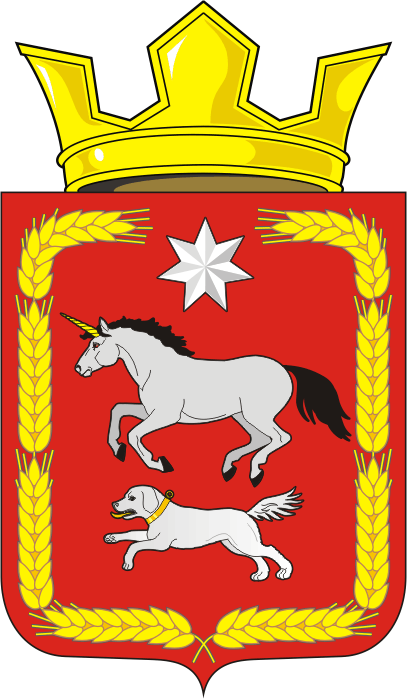 СОВЕТ ДЕПУТАТОВ муниципального образования КАИРОВСКИЙ СЕЛЬСОВЕТ саракташскОГО районА оренбургской областиТРЕТИЙ созывР Е Ш Е Н И Етридцать четвертого очередногозаседания Совета депутатовмуниципального образования Каировский сельсоветтретьего созыва25 декабря 2019 года                    с.Каировка                                           №180Об внесение изменений в Положения о бюджетном процессе в муниципальном образованииКаировский сельсовет Саракташского района Оренбургской области от 21.12.2017 № 105В соответствии с Бюджетным кодексом Российской Федерации, рассмотрев протест прокуратуры Саракташского района Оренбургской области, руководствуясь Уставом муниципального образования Каировский сельсовет,Совет депутатов Каировского сельсоветаРЕШИЛ:1. Внести в Положение о бюджетном процессе в муниципальном образовании Каировский сельсовет Саракташского района Оренбургской области, утвержденное решением Совета депутатов муниципального образования Каировский сельсовет Саракташского района Оренбургской области от 21.12.2017 № 105, следующие изменения:1.1. В статье 8:1.1.1. Абзацы 14, 15 части 1 исключить.1.1.2. Абзац 5 части 2  исключить.1.2. Абзац 8 части 1 статьи 10 исключить.1.3. Абзац 9 части 1 статьи 11 исключить.2. Настоящее решение вступает в силу со дня его обнародования и подлежит размещению на сайте администрации Каировского сельсовета.3. Контроль за исполнением данного решения возложить на постоянную комиссию по бюджетной, налоговой и финансовой политике, собственности и экономическим вопросам, торговле и быту (Пяткова О.П.).Глава муниципального образования Каировский сельсовет,Председатель Совета депутатов сельсовета                                 О.М.КажаевРазослано: прокурору района, депутатам, места для обнародования НПА, официальный сайт администрации сельсовета, в дело.